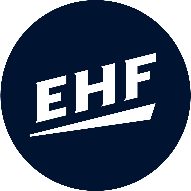 Availability of your playing hall(DELO EHF Champions League 2020/21)Club:Playing Hall:Write yes, if the hall is availableWrite no, if the hall is not availableReason, why the hall is not availableRound 1:Saturday, 12.09.2020Sunday, 13.09.2020Round 2:Saturday, 19.09.2020 Sunday, 20.09.2020Round 3:Saturday, 26.09.2020Sunday, 27.09.2020Round 4:Saturday, 10.10.2020Sunday, 11.10.2020Round 5:Saturday, 17.10.2020Sunday, 18.10.2020Round 6:Saturday, 24.10.2020Sunday, 25.10.2020Round 7:Saturday, 07.11.2020Sunday, 08.11.2020Round 8:Saturday, 14.11.2020Sunday, 15.11.2020Round 9:Saturday, 21.11.2020 Sunday, 22.11.2020Round 10:Saturday, 09.01.2021Sunday, 10.01.2021Round 11:Saturday, 16.01.2021Sunday, 17.01.2021Round 12:Saturday, 23.01.2021Sunday, 24.01.2021Round 13:Saturday, 06.02.2021Sunday, 07.02.2021Round 14:Saturday, 13.02.2021Sunday, 14.02.2021Round Play-Off 1st leg:Saturday, 06.03.2021Sunday, 07.03.2021Round Play-Off 2nd leg:Saturday, 13.03.2021Sunday, 14.03.2021Round QF 1st leg:Saturday, 03.04.2021Sunday, 04.04.2021Round QF 2nd leg:Saturday, 10.04.2021Sunday, 11.04.2021